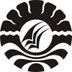 PENINGKATAN KEMAMPUAN MEMBACA PERMULAAN MELALUI METODE BERMAIN KARPET HURUF PADA MURID TUNAGRAHITA RINGAN KELAS DASAR II DI SLB – C YPPLB MAKASSARSKRIPSIDiajukan Untuk Memenuhi Sebagian Persyaratan Guna Memperoleh Gelar Sarjana Pendidikan (S.Pd) Pada Jurusan Pendidikan Luar Biasa Strata Satu Fakultas Ilmu Pendidikan Universitas Negeri MakassarRINI LESTARI104504048JURUSAN PENDIDIKAN LUAR BIASAFAKULTAS ILMU PENDIDIKANUNIVERSITAS NEGERI MAKASSAR2014